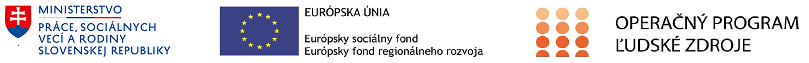 Záznam o odmietnutíposkytnutia údajov o účastníkovi projektu Dôvod odmietnutia poskytnutia tzv. mikroúdajov o účastníkovi projektu ID: ...................... :citlivé údaje			     	iné dôvody (vymenovať)		Miesto vyžiadania údajov (obec/mesto prevádzky KC/NDC/NSSDR): Dátum a čas vyžiadania údajov:Meno a priezvisko zamestnanca KC/NDC/NSSDR: 				podpis:Meno a priezvisko povereného zástupcu IA MPSVR SR: 			podpis:Prijímateľ:Implementačná agentúra MPSVR SRKód projektu ITMS2014+:312041Y403Názov aktivity:Budovanie odborných kapacít vybraných sociálnych služieb krízovej intervencie na komunitnej úrovniNázov KC/NDC/NSSDR: